PSP- PETRA PETKOVIĆPonedjeljak, 01.02.2021.AKTIVNOST: PUZZLEOPIS AKTIVNOSTI: OBOJI SLIKU, IZREŽI PO ZADANIM LINIJAMA. POMIJEŠAJ SLIČICE I PROBAJ SLOŽITI SLIKU.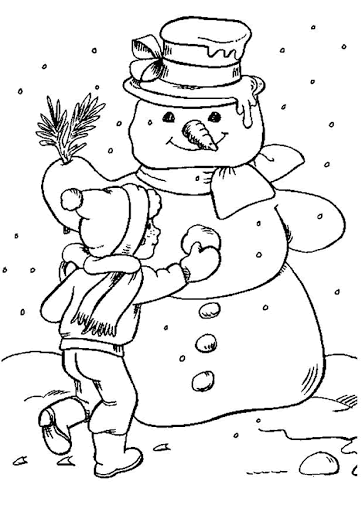 